РЕШЕНИЕОб утверждении Порядка рассмотрения запроса информации о деятельности Совета народных депутатов муниципального образования «Красногвардейский район», составленного на иностранном языкеРассмотрев письмо прокуратуры Красногвардейского района от 30.06.2021 г. № 5-86-2021/846, в соответствии с частью 4 статьи 18 Федерального закона от 09.02.2009 г. № 8-ФЗ «Об обеспечении доступа к информации о деятельности государственных органов и органов местного самоуправления», Уставом муниципального образования «Красногвардейский район», Совет народных депутатов муниципального образования «Красногвардейский район»РЕШИЛ:1. Утвердить Порядок рассмотрения запроса информации о деятельности Совета народных депутатов муниципального образования «Красногвардейский район», составленного на иностранном языке (приложение).2. Опубликовать настоящее решение в газете «Дружба», разместить в официальном сетевом издании «Газета Красногвардейского района «Дружба» (http://kr-drugba.ru, ЭЛ № ФС77-74720 от 29.12.2018 г.), а также на официальном сайте органов местного самоуправления муниципального образования «Красногвардейский район» в сети «Интернет» (www.amokr.ru).3. Настоящее решение вступает в силу со дня его опубликования.Приложение к решениюСовета народных депутатов муниципального образования«Красногвардейский район»от 27.08.2021 г. № 206ПОРЯДОКзапроса информации о деятельности Совета народных депутатов муниципального образования «Красногвардейский район», составленного на иностранном языке
1. Настоящий Порядок устанавливает требования к организации рассмотрения запроса, составленного на иностранном языке, поступившего в Совет народных депутатов муниципального образования «Красногвардейский район» (далее – Совет народных депутатов).2. В запросе должны быть указаны:- почтовый адрес, номер телефона и (или) факса либо адрес электронной почты для направления ответа на запрос, уведомления о переадресации запроса или уточнения содержания запроса;- фамилия, имя, отчество (при наличии) гражданина (физического лица), либо наименование организации (юридического лица), общественного объединения, государственного органа, органа местного самоуправления, запрашивающих информацию о деятельности Совета народных депутатов;- наименование органа – Совет народных депутатов муниципального образования «Красногвардейский район», либо фамилия и инициалы или должность лица, кому направлен запрос.Анонимные запросы не рассматриваются.3. Запрос, составленный в письменной форме, подлежит регистрации в течение трех дней со дня его поступления в Совет народных депутатов. Запрос, составленный в устной форме, подлежит регистрации в день его поступления с указанием даты и времени поступления.4. Организацию рассмотрения запросов, поступивших в Совет народных депутатов и составленных на иностранном языке, справочную работу и ведение делопроизводства по запросам, осуществляет специалист организационно-правового отдела Совета народных депутатов, ответственный за архив и делопроизводство (далее - специалист).5. Сотрудники, работающие с запросами, несут ответственность за сохранность находящихся у них на рассмотрении обращений и документов, связанных с их рассмотрением.6. Перевод на русский язык запроса, составленного на иностранном языке, осуществляется на основании договора, заключаемого Советом народных депутатов в соответствии с законодательством Российской Федерации о контрактной системе в сфере закупок товаров, работ, услуг для обеспечения государственных и муниципальных нужд.7. Запрос, составленный в письменной форме на иностранном языке, подлежит повторной регистрации после его перевода.8. Запрос, переведенный на русский язык, направляется для рассмотрения и определения исполнителя председателю Совета народных депутатов.9. Запрос подлежит рассмотрению в тридцатидневный срок со дня регистрации перевода. В случае, если предоставление запрашиваемой информации невозможно в указанный срок, в течение семи дней со дня регистрации запроса пользователь информацией уведомляется об отсрочке ответа на запрос с указанием ее причины и срока предоставления запрашиваемой информации, который не может превышать пятнадцать дней сверх установленного Федеральным законом от 09.02.2009 г. № 8-ФЗ «Об обеспечении доступа к информации о деятельности государственных органов и органов местного самоуправления» срока для ответа на запрос.10. Если запрос не относится к деятельности Совета народных депутатов, то в течение семи дней со дня регистрации запроса копия запроса, составленного на иностранном языке, и копия перевода запроса на русский язык направляются в орган государственной власти Российской Федерации, орган государственной власти субъекта Российской Федерации, орган местного самоуправления, к полномочиям которых отнесено предоставление запрашиваемой информации. О переадресации запроса в этот же срок сообщается направившему запрос пользователю информацией.В случае, если Совет народных депутатов не располагает сведениями о наличии запрашиваемой информации в органе государственной власти Российской Федерации, органе государственной власти субъекта Российской Федерации, органе местного самоуправления, об этом в течение семи дней со дня регистрации запроса сообщается направившему запрос пользователю информацией.11. Информация о деятельности Совета народных депутатов по запросу представляется на русском языке в письменной форме в виде ответа на запрос, в котором содержится или к которому прилагается запрашиваемая информация, либо в котором содержится мотивированный отказ в представлении указанной информации. В ответе на запрос указываются наименование, почтовый адрес Совета народных депутатов, должность лица, подписавшего ответ, а также реквизиты ответа на запрос (регистрационный номер и дата).12. Совет народных депутатов вправе уточнять содержание запроса в целях предоставления пользователю информацией необходимой информации.СОВЕТ НАРОДНЫХ ДЕПУТАТОВМУНИЦИПАЛЬНОГО ОБРАЗОВАНИЯ «КРАСНОГВАРДЕЙСКИЙ РАЙОН»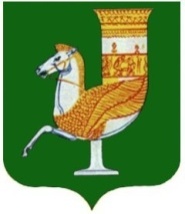 МУНИЦИПАЛЬНЭ ГЪЭПСЫКIЭ ЗИIЭУ «КРАСНОГВАРДЕЙСКЭ РАЙОНЫМ»ИНАРОДНЭ ДЕПУТАТХЭМ Я СОВЕТПринято 52-й сессией Совета народных депутатов муниципального образования «Красногвардейский район» четвертого созыва27 августа 2021 года № 421 Председатель Совета народных депутатовмуниципального образования «Красногвардейский район»______________ А.В. ВыставкинаГлавамуниципального образования «Красногвардейский район»______________ Т.И. Губжоковс. Красногвардейскоеот 27.08.2021 г. № 206